Year 4 : 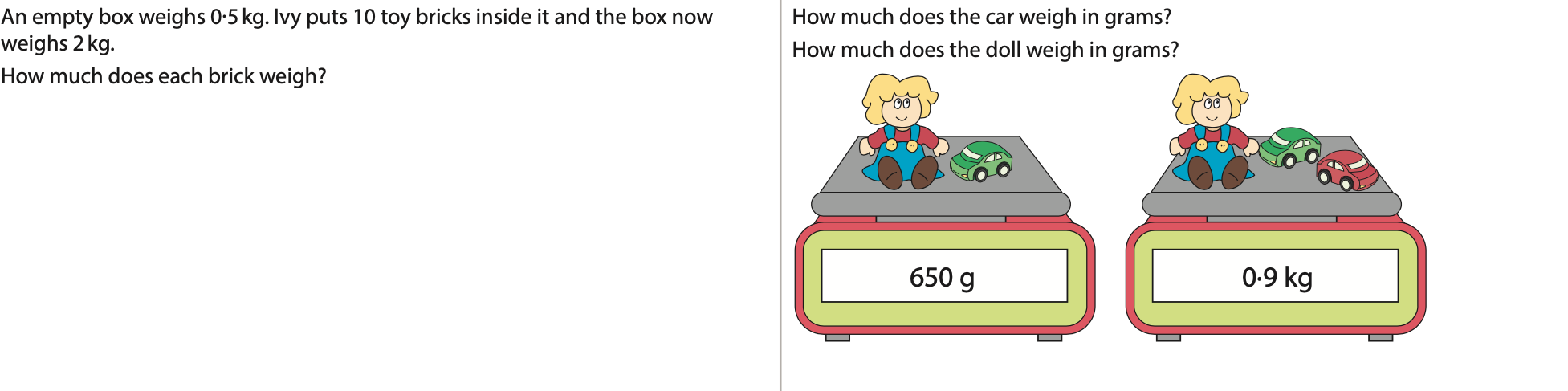 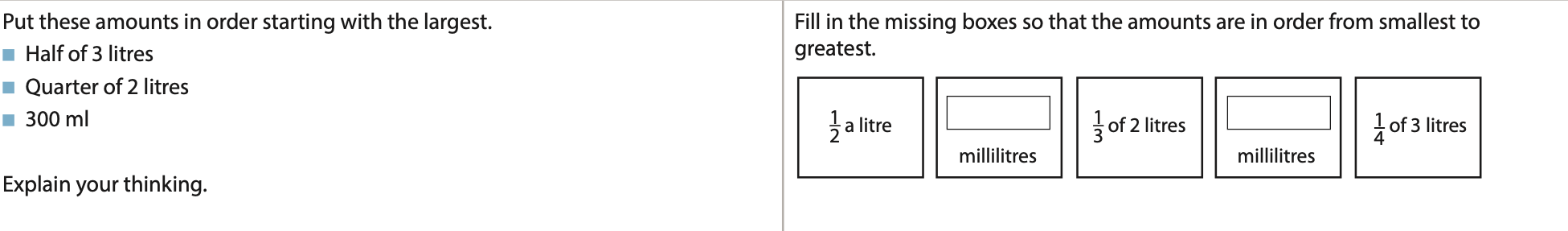 Year 3: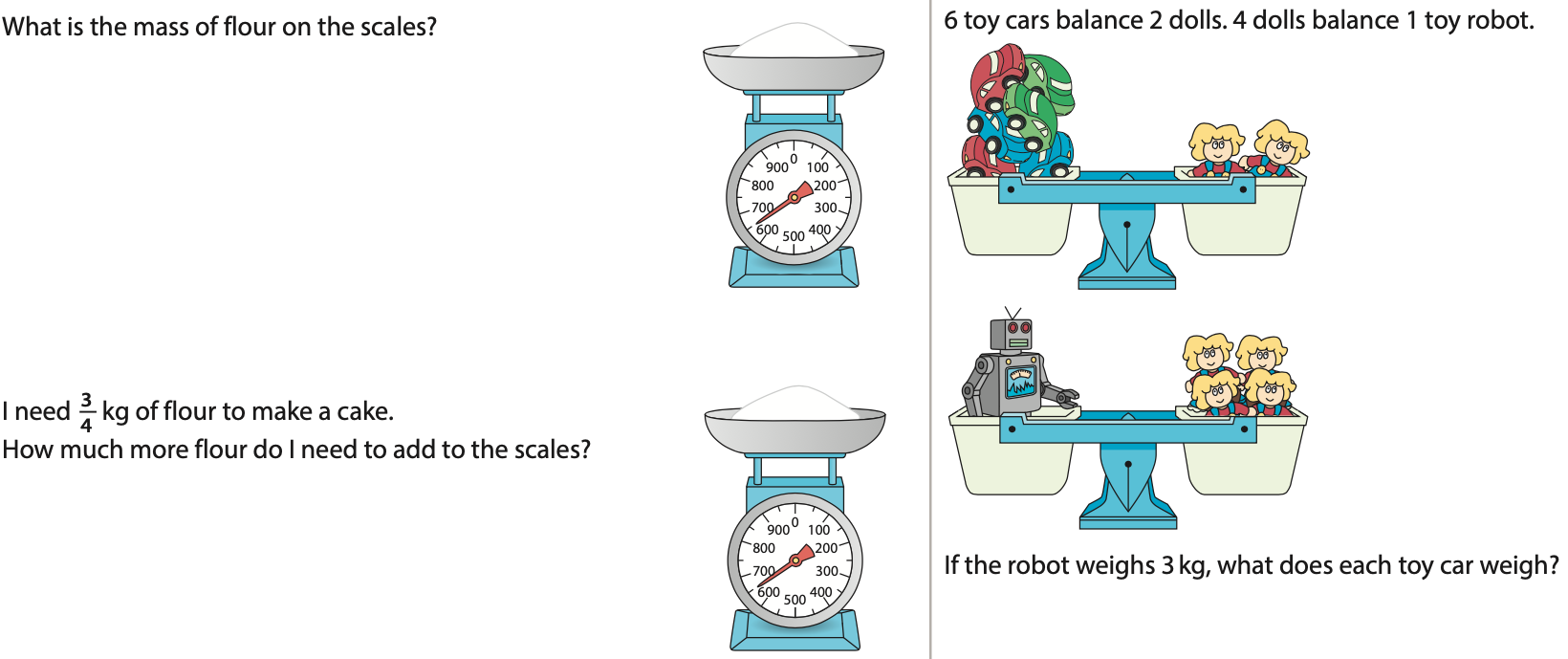 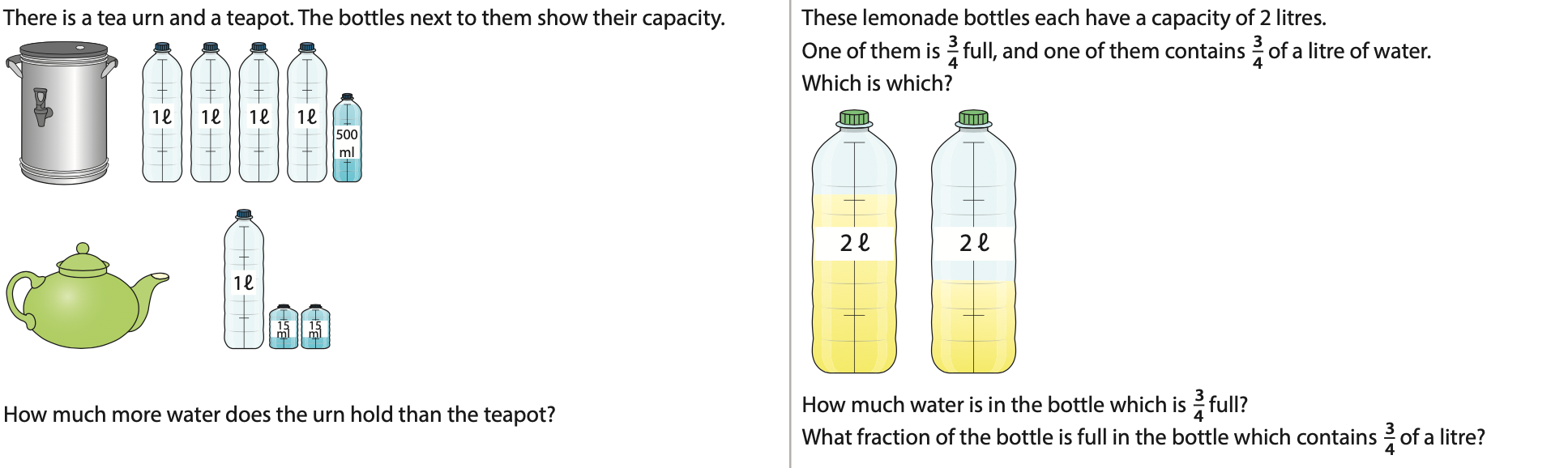 